О квалификационных требованиях для замещения должностей муниципальной службы в Норильском городском Совете депутатовВ соответствии с Федеральным законом от 02.03.2007 № 25-ФЗ                           «О муниципальной службе в Российской Федерации», законами Красноярского края от 24.04.2008 № 5-1565 «Об особенностях правового регулирования муниципальной службы в Красноярском крае», от 27.12.2005 № 17-4354                     «О Реестре должностей муниципальной службы»,1. Установить квалификационные требования к уровню профессионального образования, стажу муниципальной службы или стажу работы по специальности, направлению подготовки, необходимым для замещения следующих должностей в Норильском городском Совете депутатов:  1.1.  Начальник Управления делами (приложение 1);1.2.  Экспертно-правовой отдел (приложение 2);1.3.  Отдел финансирования, учета и отчетности (приложение 3);1.4.  Общий отдел (приложение 4);1.5. Отдел обеспечения деятельности (приложение 5);1.6. Помощник Председателя Норильского городского Совета депутатов по взаимодействию со средствами массовой информации (приложение 6).2. Установить, что для замещения должностей «Помощник Председателя Норильского городского Совета депутатов по взаимодействию со средствами массовой информации», «консультант-юрист», «консультант-экономист», «консультант», «главный специалист», «ведущий специалист», «специалист 1 категории», «секретарь руководителя» требование к стажу муниципальной службы или стажу работы по специальности не предъявляется.3.  Установить, что для лиц, имеющих дипломы специалиста или магистра с отличием, в течение трех лет со дня выдачи диплома, для лиц, имеющих ученое звание профессора, доцента, ученую степень доктора или кандидата наук, при замещении главных и ведущих должностей муниципальной службы требования к стажу не предъявляются.4. Начальнику Управления делами Городского Совета, начальникам отделов прямого подчинения внести в должностные инструкции подчиненных работников изменения в соответствии с квалификационными требованиями, установленными настоящим распоряжением, а также квалификационные требования к знаниям и умениям в зависимости от области и вида профессиональной деятельности муниципальных служащих. 5. Со дня вступления в силу настоящего распоряжения считать утратившим силу распоряжение Председателя Городского Совета от 27.10.2017 № 41 «О квалификационных требованиях для замещения должностей муниципальной службы в Норильском городском Совете депутатов».6.  Контроль исполнения настоящего распоряжения оставляю за собой.7.  Разместить настоящее распоряжение на официальном сайте муниципального образования город Норильск. 8. Распоряжение вступает в силу со дня подписания.Председатель Городского Совета                                                              А.А. Пестряков                                                                                      Приложение 1                                                                                      к распоряжению Председателя                                                                                      Норильского городского                                                                                      Совета депутатов                                                                                      от 25.06.2018 № 41Квалификационные требования, необходимые для замещения должности муниципальной службы – начальник Управления делами                                                                                      Приложение 2                                                                                      к распоряжению Председателя                                                                                      Норильского городского                                                                                      Совета депутатов                                                                                      от 25.06.2018 № 41                                                                                                                                                                                             Квалификационные требования, необходимые для замещения должностей муниципальной службы  в экспертно-правовом отделе                                                                                       Приложение 3                                                                                      к распоряжению Председателя                                                                                      Норильского городского                                                                                      Совета депутатов                                                                                      от 25.06.2018 № 41Квалификационные требования, необходимые для замещения должностей муниципальной службы  в отделе финансирования, учета и отчетности                                                                                      Приложение 4                                                                                      к распоряжению Председателя                                                                                      Норильского городского                                                                                      Совета депутатов                                                                                      от 25.06.2018 № 41Квалификационные требования, необходимые для замещения должностей муниципальной службы  в общем отделе                                                                                       Приложение 5                                                                                      к распоряжению Председателя                                                                                      Норильского городского                                                                                      Совета депутатов                                                                                      от 25.06.2018 № 41Квалификационные требования, необходимые для замещения должностей муниципальной службы  в отделе обеспечения деятельности                                                                                      Приложение 6                                                                                      к распоряжению Председателя                                                                                      Норильского городского                                                                                      Совета депутатов                                                                                      от 25.06.2018 № 41Квалификационные требования, необходимые для замещения должности муниципальной службы – помощник Председателя Норильского городского Совета депутатов по взаимодействию со средствами массовой информации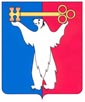 РОССИЙСКАЯ ФЕДЕРАЦИЯКРАСНОЯРСКИЙ КРАЙРОССИЙСКАЯ ФЕДЕРАЦИЯКРАСНОЯРСКИЙ КРАЙРОССИЙСКАЯ ФЕДЕРАЦИЯКРАСНОЯРСКИЙ КРАЙНОРИЛЬСКИЙ ГОРОДСКОЙ СОВЕТ ДЕПУТАТОВНОРИЛЬСКИЙ ГОРОДСКОЙ СОВЕТ ДЕПУТАТОВНОРИЛЬСКИЙ ГОРОДСКОЙ СОВЕТ ДЕПУТАТОВРАСПОРЯЖЕНИЕРАСПОРЯЖЕНИЕРАСПОРЯЖЕНИЕ 25.06.2018 №  41г. Норильскг. Норильскг. НорильскКатегория должности/группа должностиНаимено-ваниедолжностиТребованияк профессиональномуобразованию, специальности, направлению подготовки Требование к стажу муниципальной службы или стажу работыпо специальности, направлению подготовкиРуководители/главнаяНачальник управления Высшее образование по направлению:- «Государственное и муниципальное управление»;- «Юриспруденция»;- «Журналистика»;- «Менеджмент»;- «Прикладная информатика в психологии»Не менее одного года стажа муниципальной службы или стажа работы по специальности, направлению подготовки Категория должности/группа должностиНаименованиедолжностиТребованияк профессиональномуобразованию, специальности, направлению подготовки Требование к стажу муниципальной службы или стажу работыпо специальности, направлению подготовкиСпециалисты/главнаяНачальник отделаВысшее образование по направлению: «Юриспруденция» (по специальности «Юриспруденция»)Не менее одного года стажа муниципальной службы или стажа работы по специальности, направлению подготовки Специалисты/ведущаяСпециалисты/старшая Консультант-юристКонсультант-экономистКонсультантГлавный специалист Высшее образование по направлению: «Юриспруденция» (по специальности «Юриспруденция») «Экономика» (по специальностям «Экономическая теория», «Финансы и кредит», «Бухгалтерский учет, анализ и аудит», «Налоги и налогообложение»)- «Юриспруденция» (по специальностям «Юриспруденция», «Правоохранительная деятельность», «Правоведение»); - «Государственное и муниципальное управление»;- «Экономика» (по специальностям «Экономическая теория», «Финансы и кредит», «Бухгалтерский учет, анализ и аудит», «Налоги и налогообложение»).Высшее образование по направлению:- «Юриспруденция» (по специальностям «Юриспруденция», «Правоохранительная деятельность», «Правоведение»); - «Государственное и муниципальное управление»;- «Экономика» (по специальностям «Экономическая теория», «Финансы и кредит», «Бухгалтерский учет, анализ и аудит», «Налоги и налогообложение»).Без предъявления требований к стажуБез предъявления требований к стажуКатегория должности/группа должностиНаимено-ваниедолжностиТребованияк профессиональномуобразованию, специальности, направлению подготовки Требование к стажу муниципальной службы или стажу работыпо специальности, направлению подготовкиСпециалисты/главнаяНачальник отделаВысшее образование по направлению:- «Экономика» (по специальностям «Финансы и кредит», «Бухгалтерский учет, анализ и аудит», «Налоги и налогообложение», «Экономика труда», «Экономика и управление на предприятии (по отраслям)», «Экономическая теория», «Мировая экономика», «Национальная экономика», «Математические методы в экономике»);- «Государственное и муниципальное управление»; - «Менеджмент»Не менее одного года стажа муниципальной службы или стажа работы по специальности, направлению подготовки Специалисты/старшаяГлавный специалист,ведущий специалист  Высшее образование по направлению: - «Экономика» (по специальностям «Финансы и кредит», «Бухгалтерский учет, анализ и аудит», «Налоги и налогообложение», «Экономика труда», «Экономика и управление на предприятии (по отраслям)», «Экономическая теория», «Мировая экономика», «Национальная экономика», «Математические методы в экономике»);- «Государственное и муниципальное управление»; - «Менеджмент»Без предъявления требований к стажуКатегория должности/группа должностиНаимено-ваниедолжностиТребованияк профессиональномуобразованию, специальности, направлению подготовки Требование к стажу муниципальной службы или стажу работыпо специальности, направлению подготовкиСпециалисты/главнаяНачальник отделаВысшее образование по направлению:- «Юриспруденция» (по специальности «Юриспруденция»);- «Государственное  и муниципальное управление»;- «Менеджмент» Не менее одного года стажа муниципальной службы или стажа работы по специальности, направлению подготовки Специалисты/старшаяГлавный специалист, ведущий специалистВысшее образование по направлению: - «Государственное и муниципальное управление»;- «Юриспруденция» (по специальности «Юриспруденция»);  - «Социальная работа» (по специальности «Социальная работа»);- «Менеджмент»; - «Документоведение» (по специальностям «Документоведение и документационный оборот в управлении»);- «Технология и организация общественного питания» (по специальности «Инженер-технолог»)Без предъявления требований к стажуКатегория должности/группа должностиНаименованиедолжностиТребованияк профессиональномуобразованию, специальности, направлению подготовки Требование к стажу муниципальной службы или стажу работыпо специальности, направлению подготовкиСпециалисты/главнаяНачальник отделаВысшее образование по направлению:- «Государственное и муниципальное управление»;- «Юриспруденция»;- «Журналистика»;- «Менеджмент»;- «Прикладная информатика в психологии»Не менее одного года стажа муниципальной службы или стажа работы по специальности, направлению подготовки Обеспечивающиеспециалисты/младшаяСпециалист 1 категорииПрофессиональное образование по указанным выше направлениямБез предъявления требований к стажуКатегория должности/группа должностиНаименованиедолжностиТребованияк профессиональномуобразованию, специальности, направлению подготовки Требование к стажу муниципальной службы или стажу работыпо специальности, направлению подготовкиПомощники, советники/ведущаяПомощник Председателя Норильского городского Совета депутатовВысшее образование по направлению:- «Связи с общественностью»;- «Журналистика»;- «Менеджмент»;- «Государственное и муниципальное управление».Без предъявления требований к стажу 